ОТЧЕТ О РАБОТЕ С ОБРАЩЕНИЯМИ ГРАЖДАН АппаратА Совета Камско-Устьинского муницИПАЛЬНОГО РАЙОНА  ЗА 9 МЕСЯЦЕВ 2019 ГОДА  Особую роль в работе Аппарата  Совета муниципального района  занимает работа с обращениями граждан, которая построена на взаимопонимании, ответственности должностных лиц и осознании того, что обращение граждан в органы исполнительной власти – это способ защитить их права и законные интересы.За 9 месяцев 2019 года в Аппарат Совета  района поступило 247 обращений граждан (за аналогичный период 2018 года поступило на рассмотрение 193 обращения), из них 109 письменное (2018 – 101 обращений) и 138 устных (2018 – 92 обращения), в том числе 15 коллективных (2018 – 11 коллективных обращений).ДИНАМИКАПОСТУПЛЕНИЯ ОБРАЩЕНИЙ ГРАЖДАНВсе  поступившие обращения граждан рассматривались без нарушений сроков в течение 30 календарных дней. Несколько раз принимались решения о продлении сроков рассмотрения обращений по следующим причинам:– направление запросов в соответствующие службы по затронутым в обращение вопросам.Проведенный анализ по результатам рассмотрения обращений граждан показал, что информация о положительном решении вопросов либо о принятии конкретных мер реагирования составляет 77 обращений или 31%, даны квалифицированные разъяснения по 186 обращениям или 75%, количество обращений на контроле –18 или 7%. (Письменные обращения  по восстановлению озер от жителя Малые Кармалы, о переселении жителей пгт Камское Устье из оползневой зоны, о заболачивании территории, прилегающей к дому в дер Малые Салтыки, о предоставлении жилья сыну- инвалиду  в пгт Камское Устье и т. д.)ГРАФИК РЕЗУЛЬТАТОВ РАССМОТРЕНИЯ ОБРАЩЕНИЙ ГРАЖДАН В течение отчетного периода каждый вторник велась работа по приему граждан Главой муниципального района  по личным вопросам.Так из 131 устных обращений на личном приеме у Главы принято к рассмотрению все 131 обращений граждан (2018 год – 88 обращений), по «горячей телефонной линии» в Аппарат Совета района поступило   46 обращений (2018 –  33 обращения).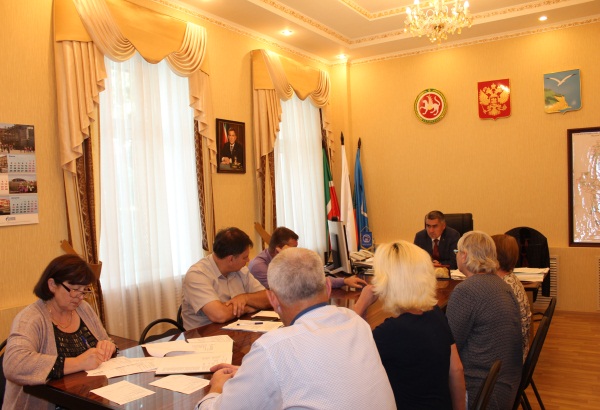 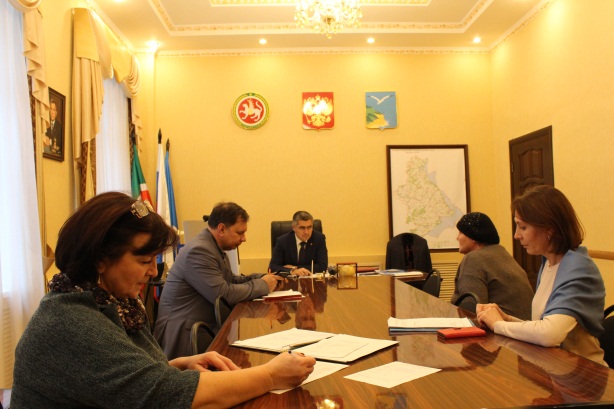 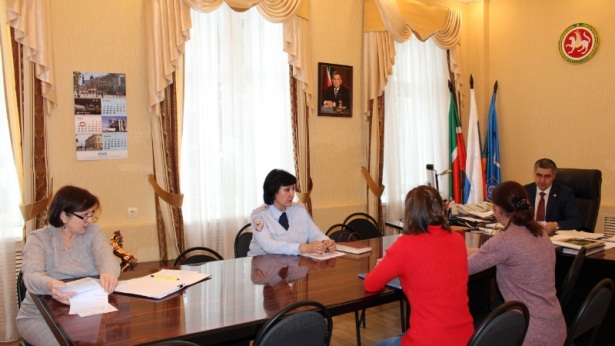 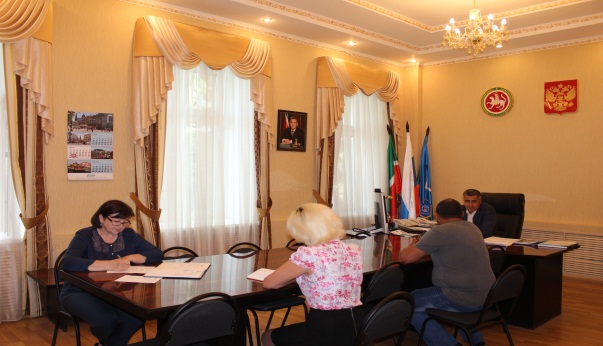 Анализ обращений показывает, что жителей района в основном интересуют вопросы, связанные с жилищно-коммунальным хозяйством, социальной сферой и экономикой.Среди главных тематических разделов преобладали вопросы:         *  Государство, общество и политика – 73 вопроса или 27 % ( 2018 -  56 вопроса  или 28 % от общего количества вопросов).* Жилищно-коммунального хозяйства – 82 вопроса или 30 % ( 2018 -  50 вопросов  или 25 % от общего количества вопросов).             * Социальная сфера – 34 вопроса или 12 % ( 2018 – 35 вопросов  или 17 % от общего количества вопросов)* Экономика – 80 вопросов или 29 % ( 2018 – 42 вопросов  или  27 % от общего количества вопросов     Хозяйственная деятельность  - 59     Природные ресурсы и охрана окружающей среды – 25     Финансы - 3ПОСТУПИВШИЕ ОБРАЩЕНИЯ В РАЗРЕЗЕ ТЕРРИТОРИЙВ целях повышения доступности и прозрачности деятельности органа исполнительной власти, для разъяснения гражданам полномочий   проводились рабочие поездки и сходы граждан в населенные пункты муниципального района. Так, за отчетный период Главой  района проведено 57 рабочих поездок с охватом 4854 граждан, в ходе которых проводились встречи с населением, с трудовыми коллективами предприятий, организаций, учреждений, решались наиболее волнующие и актуальные вопросы жителей территорий, оформлялись протокольные поручения, ход исполнения которых находится на личном контроле Главы муниципального района.В целом, за 9 месяцев текущего года из 247 рассмотренных обращений граждан контролировалось исполнение 148 обращений граждан (60%).96 вопросов решено положительно, с выездом на место рассмотрено 41 обращение.Наименование поселенийВсегоВсегоИз них Из них Из них Из них Наименование поселенийВсегоВсегописьменнописьменноНа личном приемеНа личном приемеКоличество обращенийКоличество обратившихся Количество обращенийКоличество обратившихсяКоличество приемовКоличество обратившихся1Пгт Камское Устье88138265962792Пгт Куйбышевский Затон2840131915213Пгт Тенишево89--894Балтачевское СП------5Большебуртасовское СП1211-16Большекармалинское СП380380--7Большесалтыковское СП6611558Большекляринское СП22--229Варваринское Сп368366-210Кирельское СП33112211Клянчеевское СП------12Красновидовское СП13498415813Малосалтыковское СП1213458814Осинниковское СП------15Старобарышевское СП12--1216Староказеевское СП86--5617Сюкеевское СП------18Теньковское СП112231181119Уразлинское СП44222220Янгасальское СП23111219344766287124139Казань2526 231957Москва443311Без указания почтового адреса1818171711240533109326131148